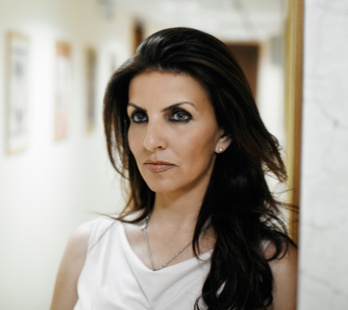 Άρτεμις Κ. ΤσίτσικαΑναπλ.  Καθηγήτρια Παιδιατρικής-Εφηβικής Ιατρικής Ε.Κ.Π.Α.,Επιστ. Υπεύθυνος Μονάδας Εφηβικής Υγείας (Μ.Ε.Υ.)Β’ Παιδιατρική Κλινική Ε.Κ.Π.Α.Νοσοκομείο Παίδων “Π. & Α. Κυριακού”Υπεύθυνη Προγραμμάτων Κατάρτισης του Υπουργείου Υγείας &Διευθύντρια ΠΜΣ «Στρ. Αναπτυξιακής και Εφηβικής Υγείας»Πρόεδρος Ελληνικής Εταιρείας Εφηβικής Ιατρικής (Ε.Ε.Ε.Ι.)Η Άρτεμις Κ. Τσίτσικα εξελέγη Αναπλ. Καθηγήτρια Παιδιατρικής και Εφηβικής Ιατρικής της Ιατρικής Σχολής του Εθνικού και Καποδιστριακού Πανεπιστημίου Αθηνών (Ε.Κ.Π.Α.).  Αποφοίτησε από την Ιατρική Σχολή του Ε.Κ.Π.Α. και εδικεύτηκε στην Παιδιατρική στην Α΄ Παιδιατρική Κλινική Ε.Κ.Π.Α. - Νοσοκομείο Παίδων “Η Αγία Σοφία”. Ακολούθως μετεκπαιδεύτηκε στα πεδία του γνωστικού αντικειμένου της Εφηβικής Ιατρικής σε αντίστοιχα ειδικά κέντρα σε Ελλάδα, Ευρώπη και τις Η.Π.Α. Είναι ιδρυτική επιστημονική υπεύθυνος της Μονάδας Εφηβικής Υγείας (Μ.Ε.Υ.), Β΄ Πανεπιστημιακή Παιδιατρική Κλινική - Νοσοκομείο Παίδων “Π. & Α. Κυριακού” και επιστημονική υπεύθυνος των “φιλικών” για εφήβους- youth friendly- προγραμμάτων του ΕΚΠΑ, σε συνεργασία με τον Παγκόσμιο Οργανισμό Υγείας (Π.Ο.Υ.). Είναι υπεύθυνη των προγραμμάτων κατάρτισης του Υπουργείου Υγείας σχετικά με τις μετα-Covid-19 επιπτώσεις στα παιδιά και εφήβους και Διευθύντρια του Π.Μ.Σ. “Στρατηγικές Αναπτυξιακής και Εφηβικής Υγείας” της Ιατρικής Σχολής του Ε.Κ.Π.Α. Είναι Πρόεδρος της Επιτροπής διόρθωσης του γνωστοποιημένου φύλου ανηλίκων του Υπουργείου Υγείας και της Διεθνούς Επιτροπής ανάπτυξης “φιλικών” υπηρεσιών σύμφωνα με τις κατευθυντήριες οδηγίες του Π.Ο.Υ.Έχει λάβει πολυάριθμα επιστημονικά βραβεία και διακρίσεις, καθώς και έπαθλο για την προσφορά και συμβολή της σχετικά με την ανάπτυξη του γνωστικού αντικειμένου της Εφηβικής Ιατρικής στην Ελλάδα.  Συνεργάστηκε με το Western Michigan University και το University of Kentucky των Η.Π.Α. ως Επισκέπτρια Καθηγήτρια στο γνωστικό της αντικείμενο και είναι επικεφαλής οργάνωσης πολυάριθμων Πανελλήνιων και Διεθνών Συνεδρίων, εκδηλώσεων και βιωματικών εργαστηρίων, καθώς και προγραμμάτων πρόληψης και παρέμβασης στην κοινότητα (σχολικά προγράμματα, Ακαδημίες Γονέων κ.ά.).      Συμμετείχε ως προσκεκλημένη ομιλήτρια σε πολυάριθμα Διεθνή και Ελληνικά Συνέδρια και το ερευνητικό της έργο εστιάζει στην ποιότητα ζωής και την υγεία παιδιών και εφήβων, μεταξύ των οποίων και σε θέματα παιδικής και εφηβικής γυναικολογίας, έκφρασης σεξουαλικότητας, σχετικών σχολικών παρεμβάσεων, διαδικτυακής χρήσης, πρόληψης σεξουαλικής κακοποίησης κ.λπ. Έχει υπογράψει σχετικά Μνημόνια Συνεργασίας με τα Υπουργεία Παιδείας και Υγείας και είναι συγγραφέας  σημαντικού αριθμού βιβλίων στην Ελλάδα και στο εξωτερικό, καθώς και παιδικών βιβλίων. Έχει συνεργαστεί με Ελληνικά και Διεθνή Επιστημονικά περιοδικά ως κριτής (reviewer) και έχει δημοσιεύσει πολυαριθμα άρθρα έρευνας στον διεθνή επιστημονικό τύπο, μεταξύ των οποίων δεκάδες άρθρων σχετικά με τις επιπτώσεις της πανδημίας Covid-19 που έχουν διακριθεί διεθνώς (Children’s Best Paper Award 2021).       Έχει την Επιστημονική επιστασία των Ευρωπαϊκών και άλλων προγραμμάτων του Επιστημονικού Οργανισμού “Μαζί για την Εφηβική Υγεία” www.youth-life.gr   και είναι Πρόεδρος του Δ.Σ. της Ελληνικής Εταιρείας Εφηβικής Ιατρικής  www.youth-med.gr  Είναι Διευθύντρια του Μεταπτυχιακού Προγράμματος της Ιατρικής Σχολής ΕΚΠΑ “Στρατηγικές Αναπτυξιακής και Εφηβικής Υγείας” www.youth-msc.gr και Συντάκτρια του Περιοδικού “Developmental and Adolescent Health- JDAH”.